Государственное бюджетное общеобразовательное учреждениеРеспублики Карелия кадетская школа-интернат«КАРЕЛЬСКИЙ КАДЕТСКИЙ КОРПУС ИМЕНИ АЛЕКСАНДРА НЕВСКОГО»Открытый доклад государственного  бюджетного общеобразовательного учреждения Республики Карелия кадетской школы-интерната«Карельский кадетский корпус имени Александра Невского»за 2022 г.Петрозаводск2023 г.1. ОБЩАЯ ХАРАКТЕРИСТИКА УЧРЕЖДЕНИЯ Государственное бюджетное общеобразовательное учреждение Республики Карелия кадетская школа-интернат «Карельский кадетский корпус имени Александра Невского» является бюджетным  учреждением Республики Карелия. В качестве юридического лица Учреждение создано на основании приказа Ленинского РОНО Петрозаводского горисполкома от 6 июня 1979 года № 58 как Клуб юных моряков Ленинского района г. Петрозаводска; зарегистрировано как Республиканский клуб юных моряков 8 мая 1996 года Комитетом по экономике г. Петрозаводска, регистрационный № 432; как ГОУ Карельский республиканский детский морской центр «Норд-Вест» зарегистрировано Петрозаводским регистрационным округом Министерства юстиции Республики Карелия 06.06.2000 г. № 1761; распоряжением Правительства Республики Карелия от 08 декабря . № 362р-П переименовано в государственное общеобразовательное учреждение Республики Карелия кадетская школа «Карельский кадетский корпус»; распоряжением Правительства Республики Карелия от 16 апреля 2010 года №143р-П переименовано в государственное общеобразовательное учреждение Республики Карелия кадетская школа-интернат «Карельский кадетский корпус имени Александра Невского».ГБОУ РК «Карельский кадетский корпус имени Александра Невского» осуществляет свою деятельность по адресу: г. Петрозаводск, ул. Щорса 5,5а,7. В своем распоряжении учреждение имеет водную станцию с учебными судами, расположенную по адресу: г. Петрозаводск, ул. Ригачина 3А, спортивно-оздоровительный лагерь в м. Уя, базу бывшего оздоровительного лагеря «Айно» (в настоящее время реконструируется).Лицензия на осуществление образовательной деятельности: от 05 июня 2015 года №2611 выдана Министерством образования Республики Карелия.Свидетельство о  государственной аккредитации: от 29 мая 2015 года № 208  выдано Министерством образования Республики Карелия.ГБОУ РК «Карельский кадетский корпус имени Александра Невского» выполняет государственное задание по 4 государственным услугам: реализация общеобразовательных программ основного общего образования, реализация общеобразовательных программ среднего общего образования, реализация дополнительных общеобразовательных программ, содержание кадетов. В учреждении насчитывается 206 обучающихся (кадетов), из них  191 на условиях круглосуточного пребывания. Обучающиеся (кадеты) обеспечиваются бесплатным проживанием, питанием, обмундированием.Директор учреждения: Ефимов Дмитрий Александрович.2. ПОКАЗАТЕЛИ ДЕЯТЕЛЬНОСТИ УЧРЕЖДЕНИЯСоциальный  состав обучающихся2022 г.3. ОТЧЕТ ПО ИТОГАМ  УЧЕБНОЙ ДЕЯТЕЛЬНОСТИ В ГБОУ РК «КАРЕЛЬСКИЙ КАДЕТСКИЙ КОРПУС ИМЕНИ АЛЕКСАНДРА НЕВСКОГО»  ЗА  2021-2022 УЧЕБНЫЙ ГОД1.Учебные достижения обучающихся В ГБОУ РК «Карельский кадетский корпус имени Александра Невского»  на конец 2021/2022учебного года обучалось  206 обучающихся, что на 3 обучающихся меньше в сравнении с прошлым учебным годом.167 чел. — получали основное общее образование.39чел. — получали среднее общее  образование.Успешно окончили учебный 2021-22 учебный год 205 обучающихся 5 -11 классов, что составило   99,5%.  Обучающийся 9 класса Моисеев Н. не допущен к ОГЭ по  причине непосещения занятий с начала 2 четверти. Аттестаты получили все выпускники 9 и 11 классов, допущенные к ГИА (ОГЭ и ЕГЭ)Из 206 обучающихся на «5» окончили  год 4 кадета, что составило  1,94 % на 0,97 % больше предыдущего года;  на «4» и «5» —97 кадетов= 47, 08%,  с одной «3» закончили учебный год  —21кадет, что составляет 10,19%.Рейтинг успеваемости  год 2021-2022 уч.год по среднему баллу, качеству в 5-11 классахАнализ рейтинга успеваемости за два последних учебный года указал на следующую закономерность: успеваемость классов с круглосуточным пребыванием  выше успеваемости классов без проживания. Данную динамику можно проследить по классам 7-б. В 2020-21учебном году  в  7-б  классе 30,44% в 2021-22 учебном году 31,57Общая картина по среднему баллу успеваемости улучшилась за счет высоких показателей качества обученности 6-ых классов, 5-а .2.В течение учебного года проведены, согласно календарному плану учреждения,  промежуточные аттестационные мероприятия. Мониторинг прилагается. Также проведены ВПР по плану ЦОКО, отчетная документация в наличии.3.Результаты ЕГЭ и ОГЭНа диаграмме отражены экзамены, которые чаще всего выбираются кадетами для поступления в ВУЗы, военной и гражданской направленности. Сравнивая результаты ЕГЭ, можно сделать вывод, что результаты  в сравнении с 2019, 2020 и 2021 учебных годов  меняются, но достигнуть отчётного показателя не удается.4. ДОПОЛНИТЕЛЬНЫЕ ОБРАЗОВАТЕЛЬНЫЕ УСЛУГИУчебные планы дополнительного образования на учебный год были составлены отдельно для 5-9 и 10-11 классов, с учетом введения в 5-9 классах нового ФГОС ООО. Учебные планы составлены в соответствии с Уставом учреждения, нормами и правилами СанПиН, Лицензией МО РК № 284970 от 05.12.2007 года.  При этом применялась система мониторинга обучающихся для оценки уровня обретенных знаний, умений и навыков в сфере дополнительного образования, с вручением кадетам-выпускникам 11 классов свидетельств о получении дополнительного образования. Выданы свидетельства о дополнительном образовании – 11 – 20 шт.В соответствии с утвержденным учебным планом, в 5-9 классах реализовывалось пять рабочих дополнительных образовательных общеразвивающих программ двух направленностей:физкультурно-спортивной – 3;социально-гуманитарной – 2.В 10-11 классах – пять рабочих дополнительных образовательных общеразвивающих программ двух направленностей: физкультурно-спортивной – 2; социально-гуманитарной – 3.     	Образовательный процесс носит практико-ориентированный характер.Перечень предоставленных дополнительных образовательных услугПризнавая социализацию в качестве одной из задач учреждения, важно вовремя сориентировать ребенка в современной социокультурной среде, духовном и культурном наследии. Такая возможность общеобразовательным учреждениям предоставляется Федеральным государственным  образовательным стандартом (ФГОС) нового поколения. Внеурочная деятельность объединяет все виды деятельности школьников (кроме учебной деятельности на уроке), в которых возможно и целесообразно решение задач воспитания и социализации детей. Видами внеурочной и внеклассной деятельности в нашем учреждении выступают:- внеурочная деятельность по предмету, организуемая учителем;- внеурочная деятельность, организуемая методическими объединениями и творческими группами;- внеурочная деятельность, организуемая классным руководителем и воспитателем по программе воспитания и социализации и воспитательной программе классного коллектива;- внеурочная деятельность, организуемая специалистами учреждения: педагогом-психологом, социальным педагогом, преподавателем-организатором ОБЖ и др.;- деятельность педагогов-организаторов по организации массовых и других воспитательных мероприятий.В корпусе функционируют программы внеурочной деятельности различных направленностей, кроме них, ведется внеклассная работа по предметам. Основной акцент делается на разнообразии видов деятельности, получении обучающимися практического опыта, возможности каждому раскрыть свой творческий потенциал.Научные общества, творческие объединения, кружки, секцииКадетам предлагаются следующие программы  досуговых объединений:Атлетическая гимнастика Каратэ Основы игры на шестиструнной гитареДетский духовой  оркестрКружок «Меткий стрелок»Мини-футболОбщая физическая подготовкаНа договорной основе в форме сетевого взаимодействия в 2022 году работали следующие программы:ГБОУ ДО РК «РЦДЮТ» программа – туристско - краеведческой направленности «Юный турист» в 5 а, 5 б, 7 а,7 б   классах (79 человек);ГБОУ ДО РК РЦРДО «Ровесник»  (детский технопарк Кванториум «Сампо») программы «Технополис», «Сквозные технологии цифровой экономики» в 6 а, 6 б, 7 а,  7 б  классах (82 человека);МБОУ ДО «Дом творчества детей и юношества № 2»  программа «Военно-исторический клуб» в 5 а,  5 б  классах  (41 человек);Также имеются соглашения и планы совместных мероприятий с силовыми структурами –  Пограничным управлением ФСБ России по РК, отделом Росгвардии по РК. По итогам года шефы классов традиционно проводят награждение отличившихся кадетов  за успехи в учебе, спорте и активную деятельность.В корпусе под руководством педагогов – организаторов работала агитбригада и школа поисковика.За 2022  год получили:- знак КСК:  22  человека  (10,25%)- знак ГТО:  65 человек (30,45%)В 2022 году были организованы единые дни для сдачи норм ГТО совместно с Республиканским центром тестирования  ГТО г. Петрозаводска.Объединения ВУД по направлениям:Достижения учащихся и их коллективов (объединений, команд) в конкурсах, соревнованиях и т.п.По итогам анализа участия кадетов во всероссийских, межрегиональных и международных конкурсах и соревнований процент победителей и призеров за 2022 год составил:Региональный уровень  – 106 чел – 49 %Всероссийский уровень  – 94 чел – 43,5%Международный уровень – 3 чел – 1,4 % ИТОГО: 93,9%Участие кадетов в региональных, межрегиональных, федеральных и международных соревнованиях и конкурсах  в 2022 году5. УЧЕБНО-МАТЕРИАЛЬНАЯ БАЗА, БЛАГОУСТРОЙСТВО И ОСНАЩЕННОСТЬОбучение в ГБОУ РК «Карельский кадетский корпус имени Александра Невского» осуществляется в типовых зданиях 1975-1980 г. постройки общей площадью .  В образовательном процессе используются: учебные кабинеты по общеобразовательным дисциплинам, компьютерный класс, медиакласс, спортивный зал, борцовский зал, тренажерный зал, актовый зал, музейно-образовательный комплекс,  помещения социально-психологической службы,  кабинеты дополнительного образования. В учреждении есть 1 компьютерный класс и 1 медиакласс. Все компьютеры подключены к сети Интернет и к локальной сети учреждения, кроме компьютеров, содержащих персональные данные работников и обучающихся. Имеется 7 интерактивных досок, 15 плазменных панелей.Учреждение, являясь школой-интернатом, располагает благоустроенными местами для проживания кадет. Комнаты вмещают по 2-3 человека. Душевые комнаты и туалеты на этаже. В учреждении обеспечивается температурный режим в соответствии с СанПин, в наличии холодное и горячее водоснабжение, канализация.  В корпусе  оборудованы эвакуационные выходы, есть необходимое количество средств пожаротушения, электропроводка соответствует требованиям безопасности, действует пожарная сигнализация и автоматическая система оповещения людей при пожаре. У учреждения есть собственная столовая и зал для приема пищи, оборудованный в соответствии с СанПиН, используется современное технологическое оборудование.Кроме того, в здании есть лицензированный медицинский кабинет с квалифицированным медработником.Таким образом, в ГБОУ РК «Карельский кадетский корпус имени Александра Невского» созданы условия для реализации пролицензированных основных и дополнительных образовательных программ, проживания обучающихся.6. IТ-ИНФРАСТРУКТУРАВсе компьютеры имеют доступ к сети Интернет. В учреждении развернута локальная сеть. Компьютеры администрации и учебного отдела подключены к единой локальной сети. В учреждении имеется: Компьютерные рабочие места с подключением к локальной сети, к сети Интернет, оборудованы в библиотеке, в кабинетах заместителей директоров, приемной директора. Имеется сайт учреждения, который регулярно обновляется. 
7. КАДРОВЫЙ СОСТАВ УЧРЕЖДЕНИЯ(КВАЛИФИКАЦИЯ ПЕДАГОГИЧЕСКИХ РАБОТНИКОВ)В ГБОУ РК «Карельский кадетский корпус имени Александра Невского» 35 педагогических работников: 8. ФИНАНСОВО-ЭКОНОМИЧЕСКАЯ ДЕЯТЕЛЬНОСТЬВ 2022 году на основании Соглашений между Министерством образования Республики Карелия и Учреждением о порядке и условиях предоставления субсидии учреждение получало финансовое обеспечение в форме субсидий на возмещение нормативных затрат, связанных с оказанием им в соответствии с государственным заданием государственных услуг в размере 72 871 500,00 рублей, а также субсидий на иные цели в размере 18 259 996,79 рублей.Государственное задание было сформировано в виде следующих государственных услуг:Реализация основных общеобразовательных программ основного общего образования с плановым показателем по возмещению нормативных затрат в сумме 22 956 890,0 рублей;Реализация основных общеобразовательных программ среднего общего образования с плановым показателем по возмещению нормативных затрат в сумме 4 733 050,00 рублей;Содержание детей с плановым показателем по возмещению нормативных затрат в сумме 37 971 380,00 рублей;Реализация дополнительных общеобразовательных общеразвивающих программ с плановым показателем по возмещению нормативных затрат в сумме 6 622 620,00 рублей.Кроме того, на оплату налогов выделено 778 800,00 рулей.В состав субсидий на иные цели в 2022 году, предоставленных учреждению, вошли следующие субсидии на иные цели:Плановые показатели на 2022 год, установленные по государственным услугам в количественном выражении, исполнены на 97,2, 97,3, 97,2 и 100,35% соответственно (допустимое отклонение  – +/- 5%). Исполнение плана финансово-хозяйственной деятельности в денежном выражении составило 100,0%.Балансовая стоимость имущества находящаяся в собственности учреждения, финансовое обеспечение деятельности которого осуществляется в форме субсидий, на 01.01.2022 года составляет 169 042 126,00 рублей, в том числе особо ценное имущество (стоимостью свыше 50000,00 рублей) – 116 785 067,03 рублей.Поступления доходов от внебюджетной деятельности в 2022 году составили 2 970 640,69 рублей,  не включая налоги на прибыль и НДС, и структурно сложились следующим образом:158 141,48 рублей – доходы от собственности,541 143,33 рублей – доходы от оказания платных услуг,12 948,51 рублей – доходы от штрафов, пеней и иных сумм принудительного изъятия,474 655,33 рублей – прочие доходы, складывающиеся из средств спонсорских поступлений, и средств добровольных пожертвований организаций и физических лиц.В учреждении проводится постоянный мониторинг и последующий анализ экономической деятельности с целью:1) оптимизации штатного расписания и рациональной расстановки кадров;2) эффективного использования бюджетных средств, как при заключении договоров, так и при их исполнении,3) увеличения поступлений от приносящей доход деятельности путем расширения перечня услуг, предоставляемых на возмездной основе,4) изменения структуры расходов по использованию внебюджетных источников для перераспределения нагрузки на средства бюджета.  Проведенные мероприятия позволили в 2022 году:за счет средств субсидий на выполнение госзадания:открыть дополнительный пятый класс при наборе на 2022/2023 учебный год, в том числе создать новые рабочие места, закупить форменное обмундирование и мягкий инвентарь для обучающихся, посуду в столовую, произвести косметический ремонт в медицинском кабинете; обеспечить прохождение сотрудниками учреждения периодического медицинского осмотра на сумму 283,4 тысячи рублей, психиатрического освидетельствования на сумму 45,0 тысячи рублей;направить сотрудников на курсы повышения квалификации ремонту по квалификации воспитатель, старший воспитатель в количестве трех человек на сумму 48,0 тысячи рублей;обеспечить физическую охрану объекта Кадетский корпус на сумму 965,4 тысячи рублей;провести специальную оценку условий труда на сумму 30,5 тысячи рублей;закупить форменное обмундирование и мягкий инвентарь на сумму 3129,75 тысячи рублей; мягкого инвентаря (постельное белье) на 166,2 тысячи рублей, посуду в столовую 196,9 тысячи рублей.            за счет средств внебюджетной деятельности:   произвести закупку плазменного телевизора диагональю 190 см на сумму 90,0 тысячи рублей;произвести закупку нестандартного экспозиционного оборудования в музей Кадетского корпуса на 205,0 тысячи рублей;обеспечить поездку обучающихся на ежегодный Кремлевский кадетский бал в г. Москва с размещением в гостинице Измайлово на 61,5 тысячи рублей;обеспечить экскурсионную поездку обучающихся в город-герой Севастополь на сумму 79,8 тысячи рублей.На 1 января 2023 года - штатная численность работников составляет 133,58 единиц; - фактическая численность работников  составляет 109 человек.В 2022 году уровень достигнутой заработной платы по Учреждению составил:учителя – 42722,22 рублей, что составляет 103,6% к  аналогичному периоду прошлого финансового года – 41238,16 рублей;педагогические работники общеобразовательных учреждений – 45559,96  рублей, что составляет 111,3% к  аналогичному периоду прошлого финансового года – 40925,60 рублей;в целом по учреждению заработная плата  составила 40268,70 рублей, что составляет 115,6% к  аналогичному периоду прошлого финансового года – 34822,32  рублей.9. ЗАКЛЮЧЕНИЕ. ПЕРСПЕКТИВЫ И ПЛАНЫ РАЗВИТИЯЗадачи образовательного учреждения в среднесрочной перспективе:- реализация обновлённых ФГОС ООО; - повышение качества образования выпускников;- поддержание устойчивой мотивации обучающихся и родителей на обучение в кадетском корпусе; - развитие материальной базы учреждения (ремонт учебных помещений, спортивного зала, кровли зданий, помещений, закупка компьютерной техники, учебного оборудования, мебели).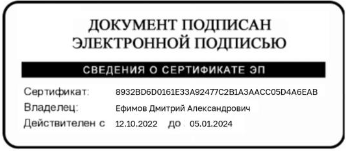 N п/пПоказателиЕдиница измерения1.Образовательная деятельность1.1Общая численность учащихся215 чел.1.2Численность учащихся по образовательной программе начального общего образования0 чел.1.3Численность учащихся по образовательной программе основного общего образования184 чел.1.4Численность учащихся по образовательной программе среднего общего образованиячел.1.5Численность/удельный вес численности учащихся, успевающих на "4" и "5" по результатам промежуточной аттестации, в общей численности учащихся87 чел.40,45%1.6Средний балл государственной итоговой аттестации выпускников 9 класса по русскому языку4,01.7Средний балл государственной итоговой аттестации выпускников 9 класса по математике3,791.8Средний балл единого государственного экзамена выпускников 11 класса по русскому языку631.9Средний балл единого государственного экзамена выпускников 11 класса по математике59,51.10Численность/удельный вес численности выпускников 9 класса, получивших неудовлетворительные результаты на государственной итоговой аттестации по русскому языку, в общей численности выпускников 9 класса0 чел./%1.11Численность/удельный вес численности выпускников 9 класса, получивших неудовлетворительные результаты на государственной итоговой аттестации по математике, в общей численности выпускников 9 класса0 чел./%1.12Численность/удельный вес численности выпускников 11 класса, получивших результаты ниже установленного минимального количества баллов единого государственного экзамена по русскому языку, в общей численности выпускников 11 класса0 чел./%1.13Численность/удельный вес численности выпускников 11 класса, получивших результаты ниже установленного минимального количества баллов единого государственного экзамена по математике, в общей численности выпускников 11 класса0 чел./%1.14Численность/удельный вес численности выпускников 9 класса, не получивших аттестаты об основном общем образовании, в общей численности выпускников 9 класса0 чел. /%1.15Численность/удельный вес численности выпускников 11 класса, не получивших аттестаты о среднем общем образовании, в общей численности выпускников 11 класса0 чел./%1.16Численность/удельный вес численности выпускников 9 класса, получивших аттестаты об основном общем образовании с отличием, в общей численности выпускников 9 класса1чел.5,26% 1.17Численность/удельный вес численности выпускников 11 класса, получивших аттестаты о среднем общем образовании с отличием, в общей численности выпускников 11 класса0 чел./%1.18Численность/удельный вес численности учащихся, принявших участие в различных олимпиадах, смотрах, конкурсах, в общей численности учащихся246 /124,8%1.19Численность/удельный вес численности учащихся - победителей и призеров олимпиад, смотров, конкурсов, в общей численности учащихся, в том числе:110 /55,8%1.19.1Регионального уровня57 /28,9%1.19.2Федерального уровня32 /15,16%1.19.3Международного уровня21 /9,95%1.20Численность/удельный вес численности учащихся, получающих образование с углубленным изучением отдельных учебных предметов, в общей численности учащихся01.21Численность/удельный вес численности учащихся, получающих образование в рамках профильного обучения, в общей численности учащихся01.22Численность/удельный вес численности обучающихся с применением дистанционных образовательных технологий, электронного обучения, в общей численности учащихся 2151.23Численность/удельный вес численности учащихся в рамках сетевой формы реализации образовательных программ, в общей численности учащихся 601.24Общая численность педагогических работников, в том числе:35 чел.1.25Численность/удельный вес численности педагогических работников, имеющих высшее образование, в общей численности педагогических работников34/ 97%1.26Численность/удельный вес численности педагогических работников, имеющих высшее образование педагогической направленности (профиля), в общей численности педагогических работников22/63%1.27Численность/удельный вес численности педагогических работников, имеющих среднее профессиональное образование, в общей численности педагогических работников1/3%1.28Численность/удельный вес численности педагогических работников, имеющих среднее профессиональное образование педагогической направленности (профиля), в общей численности педагогических работников01.29Численность/удельный вес численности педагогических работников, которым по результатам аттестации присвоена квалификационная категория, в общей численности педагогических работников, в том числе:15/43%1.29.1Высшая9/26%1.29.2Первая6/17 %1.30Численность/удельный вес численности педагогических работников в общей численности педагогических работников, педагогический стаж работы которых составляет:1.30.1До 5 лет13/37%1.30.2Свыше 30 лет5/14 %1.31Численность/удельный вес численности педагогических работников в общей численности педагогических работников в возрасте до 30 лет5/14%1.32Численность/удельный вес численности педагогических работников в общей численности педагогических работников в возрасте от 55 лет12/34%1.33Численность/удельный вес численности педагогических и административных работников, прошедших за последние 5 лет повышение квалификации/профессиональную переподготовку по профилю педагогической деятельности или иной осуществляемой в образовательной организации деятельности, в общей численности педагогических и административных работников.33/94%1.34Численность/удельный вес численности педагогических и административно-хозяйственных работников, прошедших повышение квалификации по применению в образовательном процессе федеральных государственных образовательных стандартов, в общей численности педагогических и административно-хозяйственных работников38/95%2.Инфраструктура2.1Количество компьютеров в расчете на одного учащегося0,5 единиц2.2Количество экземпляров учебной и учебно-методической литературы из общего количества единиц хранения библиотечного фонда, состоящих на учете, в расчете на одного учащегося32 ед.2.3Наличие в образовательной организации системы электронного документооборотада2.4Наличие читального зала библиотеки, в том числе:да2.4.1С обеспечением возможности работы на стационарных компьютерах или использования переносных компьютеровда2.4.2С медиатекойнет2.4.3Оснащенного средствами сканирования и распознавания текстовнет2.4.4С выходом в Интернет с компьютеров, расположенных в помещении библиотекида2.4.5С контролируемой распечаткой бумажных материаловда2.5Численность/удельный вес численности учащихся, которым обеспечена возможность пользоваться широкополосным Интернетом (не менее 2 Мб/с), в общей численности учащихся213 /100%2.6Общая площадь помещений, в которых осуществляется образовательная деятельность, в расчете на одного учащегося8,93 кв. м1Малообеспеченные172Многодетные (трое и более детей)423Неполные744матери (отцы) одиночки205в результате развода506вдовы/вдовцы127Семьи, в которых родители безработные, в т.ч.148один из родителей149оба родителя-10Опекунские семьи, в которых1611дети-сироты12дети, оставшиеся без попечения родителей1613опекуны с назначением пособия1614Количество детей, воспитывающихся у пенсионеров и родственников, официально не являющимися опекунами215Городские13416Иногородние81Рейтингпо хорошистамКласс, кол-воотличникихорошистырезерв«2»Средний баллкачествоРейтинг по качеству16-а- 2111614,480,95125-а-221554,168,18336-б-211414,271,42245-б-22924,150459-2083н/а-14,240558-21844,138667-а-203724,3504611-20724357610-20703,735777-б-19614,031,578итого2064=1,9497=47,0821=10,191=0,48Средние показателиСредние показатели4,1150,012№Направленность программНаименование программСрокобучения (лет)№Направленность программНаименование программСрокобучения (лет)1Физкультурно-спортивнаяОсновы военной подготовки7 лет1Физкультурно-спортивнаяОсновы военно-морской подготовки51Физкультурно-спортивнаяВоенно-спортивная подготовка32Социально-гуманитарнаяОсновы хоровой культуры3 2Социально-гуманитарнаяОсновы бальной культуры72Социально-гуманитарнаяОсновы государственной и муниципальной службы2 2Социально-гуманитарнаяРиторика2КлассыОбучающихсяЗанимающихся в объединениях по интересам  (физических лиц, без ДО)Занимающихся в объединениях по интересам  (физических лиц, без ДО)Занимающихся в объединениях по интересам (общее кол-во)Выполнили нормативы КСКВыполнили нормативы КСКПолучили знаки ГТОПолучили знаки ГТОКлассыОбучающихсякол-во%%Занимающихся в объединениях по интересам (общее кол-во)кол-во%кол-во%5 А212110064--104,7%5 Б202010053--31,4%6 А22221001710,47%84,0%6 Б222210046--115,1%7 А20201003831,4%31,4%7 Б1818100           3531,4%41,85%8 А20201002562,77%41,85%8 Б18181002131,4%73,23%923231004620,94%62,77%1014141002531,4%52,3%1117171002910,47%41,85 %Всего:2152151003992210,25%6530,45%ФИО педагогаНаименование объединенияКоличество обучающихсяОлейникова Ж.М.Музыкальное объединение «Основы игры на шестиструнной гитаре»20Сиротюк А.М.Музыкальное объединение «Детский духовой оркестр»37Попов Н.С.Спортивная секция «Мини-футбол»71Засухин А.И.Спортивная секция «Атлетическая гимнастика»30Засухин А.И.Общая физическая подготовка29Магдич В.А.Кружок «Меткий стрелок»25Карманов В.Н.Спортивная секция «Карате»29Мероприятия Уровень (рег, межрег, федер, международный)Количество участниковРезультаты, успехиВсероссийский заочный песенно-поэтический конкурс «А я живу в России!» Всероссийский1 участник3-ий Всероссийский конкурс детского и юношеского творчества «Слава России»Всероссийский2 Гербетов, ОдинцовДипломы участниковВсероссийский конкурс«Тебе, о Родина, сложил я песню ту...»Всероссийский1 Диплом 1 степениРеспубликанский конкурс снежных композиций «Зимние сказки Гипербореи»Республиканский3  + педагог - организатор Макеева Т.А.2 местоЯнварьВсероссийский  детско -  творческий  конкурс «День Снеговика».Всероссийский15 6а класс дипломы 1 и 2 степениЯнварь Всероссийский   Детско – творческий конкурс «Лего Бум»Всероссийский40 5-11 классы получили дипломы 1 и 2 степени  фестиваляФевраль, 2022 Международный конкурс Глазами биологаМеждународный 14 14 человек . Имеются сертификаты5а Коробов Алексей5б Рутковский Артур Красильниокв Денис Ананьев Егор6а Пономарев Александр 6б Лагунов РадомирКарышев Виталий 7аТинкачев ДаниилШалаев Герман7б Савко Дмитрий 9 Бадалов Тимур Самохвал АндрейКвасов Матвей 11 Пяллиев СергейМеждународный конкурс детского рисунка «Моя Россия» - Международный6 Участники:6а классСисияйнен Максим Хирвонен ИльяРазумеев Елисей 7б  Мальцев М.Бриткин С. 8 класс  Орлов Роман  Межрегиональный сетевой  военно-патриотический 
Фестиваль  творческих работ «Парад военной техники – II этап».Межрегиональный35Участники Победа в конкурсе музеевВсероссийский8Сертификат на 300000Всероссийский конкурс видеороликов «Эстафета поколений»Всероссийский 4Сертификат участника Республиканский фестиваль "Гонка ГТО"Всероссийский 6Команда Карельского кадетского корпуса имени Александра -  3 место.Сентябрь - "Кросс  нации -2022" Всероссийский6Все участники спортивных дистанций и массового забега получили сертификаты.Церемония захоронения останков героев Великой Отечественной войны в Виллагоре Республиканский 15Участники - 6а класс Церемония вручения знаков отличия Всероссийского физкультурно-спортивного комплекса «Готов к труду и обороне»Всероссийский 55Золотые -8Бронзовые - 28Серебряные -19Всероссийский телемарафон  «С чего начинается Родина»Всероссийский 1ПолуфиналистМеждународный конкурс медиапроектов буктрейлеров
"Страна Читалия - 2022".Международный32 местоПрактический этап Всероссийского проекта "Россия - страна мореходов 21-го века" Всероссийский 17Участие Всероссийский творческий конкурс "На защите мира"Всероссийский1Участие Кросс нации 2022Всероссийский6 Участие Автопробег "По следам героев"Республиканский43 Участие Экскурсия в КрондштадтРеспубликанский21 Участие Торжественная церемония вручения знаков отличия Всероссийского физкультурно-спортивного комплекса «Готов к труду и обороне»Всероссийский26Золотые Бронзовые Серебряные знаки отличия Церемония захоронения останков героев Великой Отечественной войны в Виллагоре,Республиканский60Участие Всероссийский открытый урок по основам безопасности жизнедеятельностиВсероссийский40Участие Всероссийская спартакиада молодёжи допризывного возраста. г. ЕссентукиВсероссийский10Участие Спартакиада молодежи допризывного возраста Республики КарелияРеспубликанский101 место Всероссийского конкурса методических разработок мероприятий морской направленности "Детское море"  Всероссийский 1Педагог - победительВсероссийская летняя школа (слёт) юных моряков 2022 в рамках пилотного проекта «Россия – страна мореходов 21-го века» государственного областного автономного учреждения дополнительного образования «Морской центр капитана Варухина Н. Г.» г. ВЕЛИКИЙ НОВГОРОД.Всероссийский 7Участие Фестиваль сезона КВН 2022-2023Республиканский113 место Республиканский Марш-бросок «Никто, только мы!».Республиканский 205 человек - обладатели Малинового берета Республиканском этапе Всероссийской акции «Вахта Памяти-2022».Республиканский 10Участники - 7б класс Республиканская осенняя спартакиада молодежи допризывного возраста приурочена ко Дню освобождения Карелии от фашистских захватчиков 30 сентября 1944 года.РеспубликанскийСборная команда 10-11 классов(12 человек)1 и 2 место в Республиканской осенней спартакиаде молодежи допризывного возраста среди 22 команд.Торжественная церемония вручения знаков отличия Всероссийского физкультурно-спортивного комплекса «Готов к труду и обороне».Республиканский4 В список новоиспечённых обладателей золотых знаков отличия вошли:Михайлов К.-11 классБровин А.-11 классСамохвал А. -10 КЛАССАлексеев А.-9 классСтартовый фестиваль сезона КВН 2022-2023Республиканский11 2 место, кубокСоциальный проект «Папа мама мы с тобой»Всероссийский40УчастиеПрактический этап проекта "Россия - страна мореходов 21-го века"Всероссийский23УчастиеАртек Всероссийский1УчастиеВсероссийская дистанционная олимпиада  по морскому делу Всероссийский 6  УчастникиРеспубликанский кадетский бал «Есть в осени первоначальной короткая, но дивная пора…»Республиканский10УчастиеОсенний юнармейский слет,Республиканский102 местоВсероссийская дистанционная игра "Морской бой"Всероссийский12Участники VII Международный благотворительный кадетский бал Международный 2 Участники НаименованиеВсегоКомпьютер72Ноутбук35Принтер41МФУ13Копир5Сканер2Проектор16Интерактивная доска7Телевизор19Моноблок7Должности педагогических работниковВсего работниковПервой и высшей квалификационной категорииУчителя1711 (65%)Воспитатели112 (18%)Педагоги дополнительного образования, педагоги-организаторы52 (40%)Иные педработники (социальный педагог, педагог-психолог)20 (0%)Всего работников3515 (43%)№п/пНаименование государственной услугиСумма, руб.1Обеспечение питанием обучающихся, находящихся в государственных образовательных организациях Республики Карелия13630303,792Ежемесячное денежное вознаграждение за классное руководство педагогическим работникам государственных и муниципальных общеобразовательных организаций1320402,493Реализация мероприятий по организации отдыха и оздоровления детей2431298,334Компенсация расходов на оплату стоимости проезда к месту использования отпуска и обратно для лиц, работающих в районах Крайнего Севера и приравненных к ним местностям337992,185реализация мероприятий по оснащению государственных и муниципальных общеобразовательных организаций, в том числе структурных подразделений указанных организаций, государственными символами Российской Федерации540000,00ИтогоХ18259996,79